20th AAOT Scientific Meeting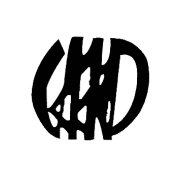 20th Asian Academy of Orofacial Pain and Temporomandibular Disorders Scientific Meeting on “New Insight into Orofacial Pain & Temporomandibular Disorders”-Seoul, Korea 2021Call for Abstracts & PostersThe Organizing Committee of 20th AAOT Scientific Meeting welcomes abstracts for the poster presentations. Accepted abstracts and posters will be displayed on-line during the meeting. Among the accepted submissions, the judges will preliminarily select excellent posters and then the presenting authors of the selected posters will be required to submit further oral presentation files for determining final winners. The abstracts are supposed to be the original researches and case reports on temporomandibular disorders, orofacial pain, and sleep disorders. One of the authors of the selected e-posters is required to be registered for the meeting and give a short oral presentation. The authors are asked to read the guidelines carefully. Please send the email to aaot2021poster@gmail.com for any assistance. Submission Period From June 01, 2021 to July 31, 2021 Abstracts should be submitted via abstract submission form to aaot2021poster@gmail.comAcceptance notification will be sent to presenting author within 3 weeksGeneral guidelines for AbstractsAbstracts must be original and must not be or have not been published or presented at any meeting prior to 20th AAOT scientific meeting.For clinical trials, details of ethical committee approval and types of informed consent should be stated. Names and initials of patients or volunteers should not be used. Guidelines for preparation of abstractsPlease provide an abstract of 250 to 350 words. For original articles and case reports, the abstract should be divided into the following sectionsOriginal (Basic and Clinical) research1) Title: Capitalize the first word and all proper nouns contained in the title and subtitle. Do not use all capitals. Clearly indicate the nature of the study in the title (e.g., randomized controlled trials, case-controlled study, etc.)2) Author (s): Authors should be listed by last name, followed by first name initials, after the abstract title. The name of the presenting authors should be underlined. 3) Affiliations: Indicate any affiliations (e.g., University/College or Private Practitioners)4) Introduction: A clear and concise statement of study importance and/or the research question (s).5) Methods: A brief overview of the research methods used.6) Results: Description of the results of the research.7) Conclusions: Description of impact of your research.8) Acknowledgements: Include acknowledgements and/or funding source, and disclosure of any financial relationship the authors may have with the manufacturer/supplier of any commercial products or services.Case report1) Title: Capitalize the first word and all proper nouns contained in the title and subtitle. Do not use all capitals. Clearly indicate the nature of the case in the title.2) Author(s): Authors should be listed by last name, followed by first name initials, after the abstract title. The name of the presenting authors should be underlined. 3) Affiliations: Indicate any affiliations (e.g., University/College or Private Practitioners)4) Background/Introduction: Briefly state the background and clinical importance of the case.5) Case description: Relevant information may include demographics, patient’s clinical features and reasons for seeking care, clinical findings, assessment, treatment, and outcomes.6) Conclusion: Briefly state the clinical implication of the case and/or future research.7) Acknowledgements: Include acknowledgements and/or funding source, and disclosure of any financial relationship the authors may have with the manufacturer/supplier of any commercial products or services.Additional informationAll abstracts must be submitted and presented in English.Text should be set in size 11 Times New Roman font.Tables, chart or other graphics should not be included in the abstract.Abstract acceptanceAn email will be sent to the main author once the abstract is acknowledged and accepted, notifications will be sent by email with your ID number. If you do not receive a confirmation by email, please contact aaot2021poster@gmail.com.The presenting authors of the selected posters will be notified on or before August 15, 2021 for the guideline for oral poster presentation.Submission of an abstract acknowledges your acceptance for the abstract to be published in the official congress book.Further information on the presentation will be notified by emailsAbstract Submission Form         20th AAOT Scientific Meeting on “New Insight into Orofacial Pain & Temporomandibular Disorders”Paper Category: ResearchPresentation Type: E-poster  Contact detailsName:Address (Country):Email:Contact number:Abstract Submission Form         20th AAOT Scientific Meeting on “New Insight into Orofacial Pain & Temporomandibular Disorders”Paper Category: Case reportPresentation Type: E-poster  Contact detailsName:Address (Country):Email:Contact number:Guideline for E-poster presentation preparationE-poster will be uploaded on the AAOT 2021 on-line platform during the scientific meeting. Please be sure that the presentation files will only be open during the congress.Here are a few tips to make sure your experience is successful. Please read carefully and contact us if you have any questions.How to prepare E-posterTitle:Author(s):Affiliation:Introduction:Methods:Results:Conclusion: Acknowledgements: Title:Author(s):Affiliation:Background/Introduction:Case Presentation:Conclusion: Acknowledgements: PresentationPresentation selected as E-poster don’t have presentation time, and it will only be displayed during the congress.CommentPlease make sure to meet the submission deadline. Files submitted after the deadline may not be uploaded properly on the on-line platform, and be cancelled. Poster displayYour E-poster will be displayed on the website during the congress. (October 25 -31)File nameAAOT 2021_Abstract ID number_Presenter NameLanguageEnglishFormatPresentation file (PPT or PPTX file)Screen ratio16:9 First slideThe following must be included on the top of your slide: Title, All authors’ name including first author’s name, Affiliation and Country.RemarksVideo must not be included in E-poster. 